СОВЕТ ДЕПУТАТОВДОБРИНСКОГО МУНИЦИПАЛЬНОГО РАЙОНАЛипецкой области29-я сессия VII-го созываРЕШЕНИЕ17.08.2023г.                                     п.Добринка	                                       №238-рсО внесении изменений в Положение «О муниципальном жилищном контроле на территории Добринского муниципального района Липецкой области»Рассмотрев представленный администрацией Добринского муниципального района проект изменений в Положение «О муниципальном жилищном контроле на территории Добринского муниципального района Липецкой области», принятое решением Совета депутатов Добринского муниципального района от 03.12.2021 №88-рс, в соответствии с Федеральным законом от 31 июля 2020 года №248-ФЗ «О государственном контроле (надзоре) и муниципальном контроле в Российской Федерации», Приказом Минстроя России от 23.12.2021 №990/пр «Об утверждении типовых индикаторов риска нарушения обязательных требований, используемых при осуществлении государственного жилищного надзора и муниципального жилищного контроля», статьей 27 Устава Добринского муниципального района Липецкой области, учитывая решение постоянной комиссии по правовым вопросам, местному самоуправлению и работе депутатов, Совет депутатов Добринского муниципального районаРЕШИЛ:1. Принять изменения в Положение «О муниципальном жилищном контроле на территории Добринского муниципального района Липецкой области» (прилагаются).2. Направить указанный нормативный правовой акт главе Добринского муниципального района для подписания и официального опубликования.3. Настоящее решение вступает в силу с момента официального опубликования. Председатель Совета депутатовДобринского муниципального района 	                    	   	 М.Б. Денисов                 Принятырешением Совета депутатов                                                               Добринского муниципального района                                                           Липецкой области от 17.08.2023г. №238-рсИЗМЕНЕНИЯ В ПОЛОЖЕНИЕ «О МУНИЦИПАЛЬНОМ ЖИЛИЩНОМ КОНТРОЛЕ НА ТЕРРИТОРИИ ДОБРИНСКОГО МУНИЦИПАЛЬНОГО РАЙОНА ЛИПЕЦКОЙ ОБЛАСТИ»Внести в Положение «О муниципальном жилищном контроле на территории Добринского муниципального района Липецкой области», принятое решением Совета депутатов Добринского муниципального района от 03.12.2021 №88-рс (с внесенными изменениями решениями Совета депутатов Добринского муниципального района от 05.07.2022 №149-рс, от 20.12.2022 №192-рс) (далее – Положение), следующие изменения:Пункт 15 раздела III. «Профилактика рисков причинения вреда (ущерба) охраняемым законом ценностям» Положения изложить в следующей редакции:«15. В целях предотвращения совершения контролируемыми лицами нарушений обязательных требований уполномоченный орган проводит следующие профилактические мероприятия:1) информирование;2) консультирование;3) обобщение правоприменительной практики.»Раздел III. «Профилактика рисков причинения вреда (ущерба) охраняемым законом ценностям» Положения дополнить пунктом 19.1. следующего содержания:«19.1. Обобщение правоприменительной практики проводится уполномоченным органом в соответствии со статьей 47 Федерального закона от 31.07.2020 № 248-ФЗ «О государственном контроле (надзоре) и муниципальном контроле в Российской Федерации».По итогам обобщения правоприменительной практики уполномоченный орган обеспечивает подготовку доклада, содержащего результаты обобщения правоприменительной практики уполномоченного органа (далее - доклад о правоприменительной практике).Доклад о правоприменительной практике готовится уполномоченным органом ежегодно. Контрольный (надзорный) орган обеспечивает публичное обсуждение проекта доклада о правоприменительной практике.Доклад о правоприменительной практике утверждается распоряжением администрации Добринского муниципального района Липецкой области и размещается на официальном сайте уполномоченного органа в сети «Интернет» в срок до 15 апреля года, следующего за отчетным годом.Результаты обобщения правоприменительной практики включаются в ежегодный доклад уполномоченного органа о состоянии муниципального жилищного контроля.».Приложение 1 к Положению изложить в следующей редакции:«Приложение 1к Положению о муниципальном жилищном контроле на территории Добринского муниципального района Липецкой областиПЕРЕЧЕНЬ ИНДИКАТОРОВ РИСКА НАРУШЕНИЯ ОБЯЗАТЕЛЬНЫХ ТРЕБОВАНИЙ, ИСПОЛЬЗУЕМЫХ ДЛЯ ОСУЩЕСТВЛЕНИЯ МУНИЦИПАЛЬНОГО ЖИЛИЩНОГО КОНТРОЛЯ, И ПОРЯДОК ИХ ВЫЯВЛЕНИЯ1. Перечень индикаторов риска нарушения обязательных требований, используемых для осуществления муниципального жилищного контроля:1) Трехкратный и более рост количества обращений за единицу времени (месяц, квартал) в сравнении с предшествующим аналогичным периодом и (или) с аналогичным периодом предшествующего календарного года, поступивших в адрес органа муниципального жилищного контроля от граждан (поступивших способом, позволяющим установить личность обратившегося гражданина) или организаций, являющихся собственниками помещений в многоквартирном доме, граждан, являющихся пользователями помещений в многоквартирном доме, информации от органов государственной власти, органов местного самоуправления, из средств массовой информации, информационно-телекоммуникационной сети "Интернет", государственных информационных систем о фактах нарушений контролируемыми лицами обязательных требований, установленных частью 1 статьи 20 Жилищного кодекса Российской Федерации.2) Отсутствие в течение трех и более месяцев актуализации информации, подлежащей размещению в государственной информационной системе жилищно-коммунального хозяйства в соответствии с порядком, формами, сроками и периодичностью размещения, установленными в соответствии с частью 5 статьи 165 Жилищного кодекса Российской Федерации.2. Порядок выявления индикаторов риска нарушения обязательных требований включает в себя сбор, обработку, анализ, учет и систематизацию сведений об объектах муниципального контроля, имеющихся у уполномоченного органа и полученных без взаимодействия с этими лицами.Уполномоченный орган в целях выявления индикаторов риска нарушения обязательных требований использует сведения об объектах муниципального контроля, полученные из любых источников, обеспечивающих их достоверность, в том числе в ходе проведения профилактических мероприятий, из обращений юридических и физических лиц, систем межведомственного информационного взаимодействия, иных информационных систем.».Приложение 2 к Положению изложить в следующей редакции:«Приложение 2к Положению о муниципальном жилищном контроле на территории Добринского муниципального районаЛипецкой областиКЛЮЧЕВЫЕ ПОКАЗАТЕЛИ РЕЗУЛЬТАТИВНОСТИ И ЭФФЕКТИВНОСТИМУНИЦИПАЛЬНОГО ЖИЛИЩНОГО КОНТРОЛЯГлаваДобринского муниципального района                                   А. Н. Пасынков\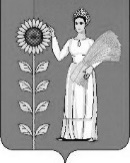 № п/пНаименование показателяЕд. изм.Целевое значение1Количество людей, погибших в результате нарушений требований жилищного законодательства Российской Федерации, на 1000 населениячеловек02Количество людей, пострадавших в результате нарушений требований жилищного законодательства Российской Федерации, на 1000 населениячеловек03Количество людей, получивших тяжкий вред (ущерб) здоровью в результате нарушений требований жилищного законодательства Российской Федерации, на 1000 населениячеловек04Количество людей, получивших вред (ущерб) здоровью средней тяжести в результате нарушений требований жилищного законодательства Российской Федерации, на 1000 населениячеловек05Количество людей, получивших легкий вред (ущерб) здоровью в результате нарушений требований жилищного законодательства Российской Федерации, на 1000 населениячеловек0